PETEK, 17. 4. 2020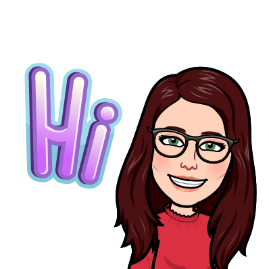 Jeeeej, petek je! Ne pozabi pa na jutrišnji POHOD.SLJ –  Spoznali smo, Preverim svoje znanjeV SDZ2/64, 65, 66 ponovi snov tega sklopa in reši naloge.MAT – Preverim svoje znanje, Miselni orehiV SDZ3/25 preveri, koliko si se o številih do 1000 naučil-a. Miselni orehi na strani  26 pa naj bodo v izziv tistim, ki si to želijo. Za utrjevanje pa naredi še naloge v RZLB 2/34, 35.GUM  – P. I. Čajkovski: Nemška pesemNajprej ponovi vse o ZVRSTEH GLASBE. Poslušaj in ugotovi, h katerim zvrstem glasbe spadajo naslednje skladbe? https://www.youtube.com/watch?v=KsmU4suMyMIhttps://www.youtube.com/watch?v=RPfFhfSuUZ4&list=PL8F6B0753B2CCA128https://www.youtube.com/watch?v=SlPhMPnQ58khttps://www.youtube.com/watch?v=SCxCHcXQWL8Peter Iljič Čajkovski je skladatelj, ki je napisal glasbo za balet  Hrestač. Danes bomo spoznali še eno njegovo skladbo z naslovom Nemška pesem.https://www.youtube.com/watch?v=1AchPBRjT1APoleg te skladbe poslušaj tudi: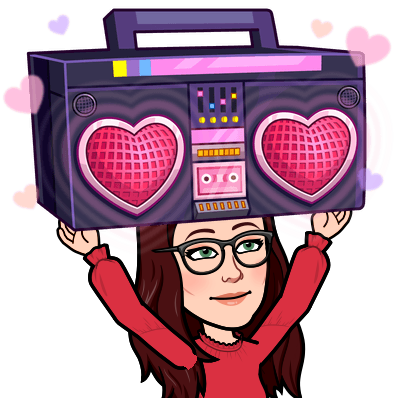   Leroy Anderson: Typewriter simphony Orchestra (Simfonija za pisalni stroj)https://www.youtube.com/watch?v=jinGW7ZDGPM   Leroy Anderson: The Syncopated Clock (Sinkopirana ura)https://www.youtube.com/watch?v=CrpdQngwk2g   Leroy Anderson: The Waltzing Cat (Mačji valček)https://www.youtube.com/watch?v=oaSQa-yCNjgSkladbe večkrat poslušaj, da jih boš prepoznal-a.SPO – Živim zdravo, Spoznali smo, Preverim svoje znanjeNajprej si na spodnji povezavi oglej KVIZ o čutilih.https://www.youtube.com/watch?v=IvnTFgY9SgEV SDZ/86, 87, 88 reši naloge. Do ponedeljka naredi še v MKPO /6, 7.ŠPO – Met žogice v daljino in ciljPojdi ven, vzemi manjšo žogico in jo vrzi v daljino. Potrudi se, in jo zalučaj čimdlje. Pri drugi vaji pa boš tudi danes zadeval-a plastenko na mizi.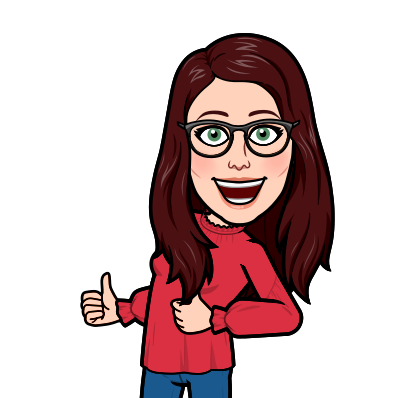 